工程與社會專題期末報告適當科技與風險評估的角度來看核能系統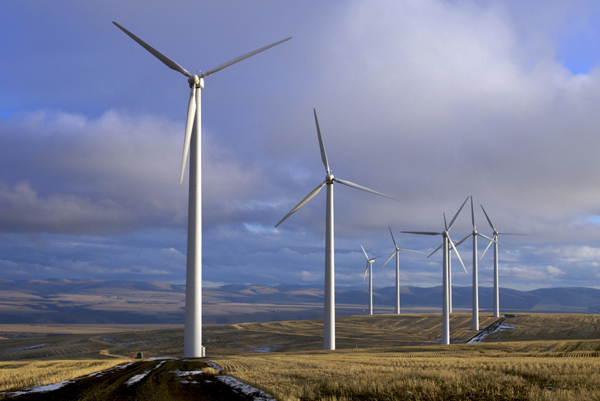 班級:奈米三甲學號:49814006姓名:林展永指導老師:林聰益目錄前言風力介紹何謂適當科技風力的種類風險評估結論前言隨著時代的進步與科技的發達，人類對能源之需求愈來愈多，能源耗損的速度也越來越快，燃燒石化燃料獲取所需能源的同時，也排放出大量的二氧化碳、二氧化硫及廢棄煙塵等，使得全球性異常的氣候變遷現象愈來愈明顯，同時也加速對於地球環境的破壞，嚴重影響到人類的健康與未來的生活環境。傳統能源如汽油、燃煤及天然氣等石化燃料，由於地球蘊藏量逐漸減少，使用成本將愈來愈高，國際原油2003年第二季開始，每桶原油價格自25美元附近節節上升至目前90美元以上，加上環保意識抬頭，使得人類對其需求將逐漸減少，而通時也讓風力發電的發展越來越被重視。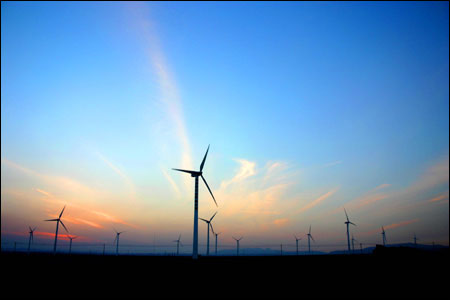 風力介紹大型風力發電機通常採用"水平軸"型式，它由風葉輪、變速箱(加速齒輪箱)、發電機、偏移裝置、控制系統、塔架等部件所組成。 風葉輪的作用是將風能轉換為機械能，它是由氣體流動性能良好的葉片裝在輪軸上所組成，低速轉動的風葉輪通過傳動系統 經由加速齒輪箱來增速，將動力傳導給發電機。上述這些組件都安裝在機艙內，整個機艙由高大的塔架支撐，由於風向會 經常改變，為了有效地利用風能，必須要有自動迎風的裝置，根據風向感測儀測得的風向信號，再由控制器來控制偏移電機， 驅動小齒輪去推動塔架上的大齒輪，使整個機艙藉由此自動控制的系統，能夠保持正確對向迎風面。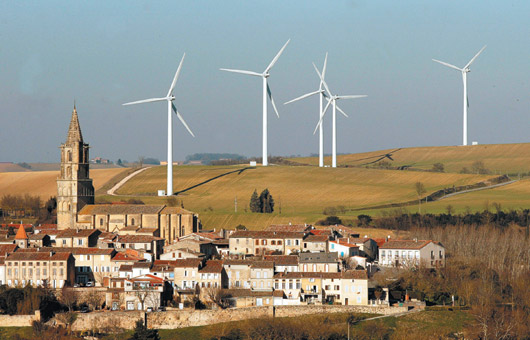 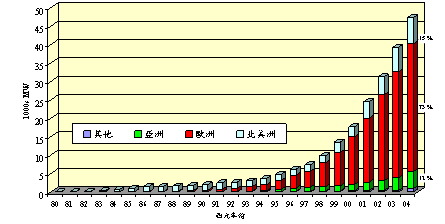 全球風力發電裝置容量成長圖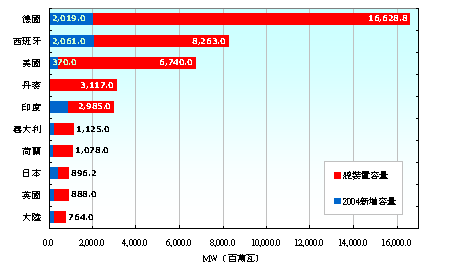 全球前十大國家裝置風力發電比較圖何謂適當科技主張科技的發展要適合社區生活，並延伸了兩種路徑。在貧窮國家的適當科技，強調低資本、採用當地資源，能由社區居民所掌控與維修，並促進社區互助，與環境共榮。在富裕國家，當時的適當科技運動則著力於再生能源與永續農業的發展，促發先進國家的科學家與工程師投入相關科技的研發。特別是全球對於再生能源的積極鼓動，其他小而美國家的永續科技發展，而打造對於社會與自然都友善的技術物。例如：因地制宜滿足各地的特殊需求 一般人可以輕鬆掌握這些技術 可免除昂貴的輸配線路及不必要的能源損耗能源品質和最終需求間，搭配良好風力種類風力的種類相當多，依結構式樣可分類為：按主軸與地面的相對位置，可分為水平軸與垂直軸式。按轉子相對於風向的位置，可分為上風式與下風式。按轉子葉片工作原理可分為升力型與阻力型。按轉子葉片數量，可分為單葉型，雙葉型，三葉型，荷蘭型，美國農村多葉型。註：風力性能較佳者首推二葉式及三葉式，水平軸高轉速外力型風力機。美國農村多葉型及荷蘭型風力機則效率較低。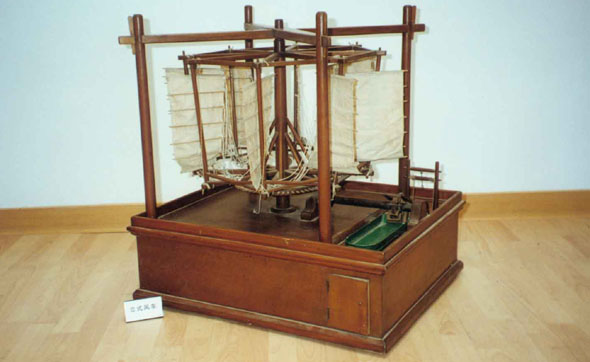 風險評估風力發電是永續的綠色能源，不會排放溫室氣體等特性，但是風力發電機在設置之前仍然必須考慮對生態可能造成的影響，特別是對鳥類和蝙蝠生態的衝擊。風機葉片旋轉的旋轉範圍在離地面40-120公尺之間，是鳥類飛行通過風機的高風險區域，有被風機葉片撞擊的危險。而風機葉片的旋轉干擾，迫使鳥類避開原有之飛行路徑，使得風機的排列很有可能產生棲地切割之效應。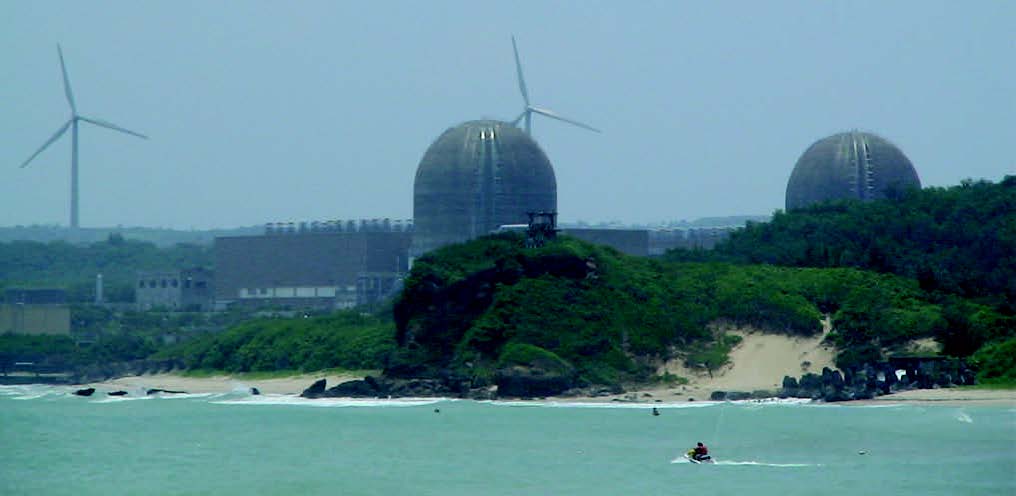 結論風力發電是一個非常經濟又環保的機械，因為不會占太大的面積，隨然在一開始的開銷會很大，但是在之後的利潤可是不可小看的，而在比其他再生能源，像太陽能與核能等，他們在產生電能的效率都比風力發電要來的少，所以到現在瑞典還在不斷的研究風力發電，目的是為了讓風力發電所產生的電能效率能更高能更有經濟價值，隨然在環境中，受到了一定要有風的限制，而台灣四面環海，相對的風力發電在台灣有很大的經濟價值，所以對未來風力發電有很大的期盼。